WAS ICH NOCH ZU SAGEN HÄTTEWas ich noch zu sagen hätte ...
Was siehst du, wenn du in Berlin aus dem Zug steigst? Wo findest du Informationen? Wie kommst du eigentlich in die Stadt?
Was sagst und fragst du: ….ein Stationenlauf im HauptbahnhofSTATION 1 – DIE ANKUNFT Du kommst an am Hauptbahnhof. Du nimmst deinen Koffer aus dem Zug und suchst deinen Weg. Du willst dir zuerst die Hände waschen. 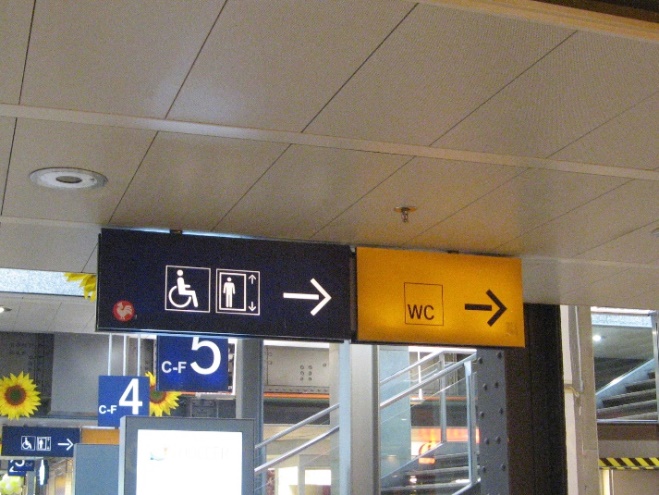 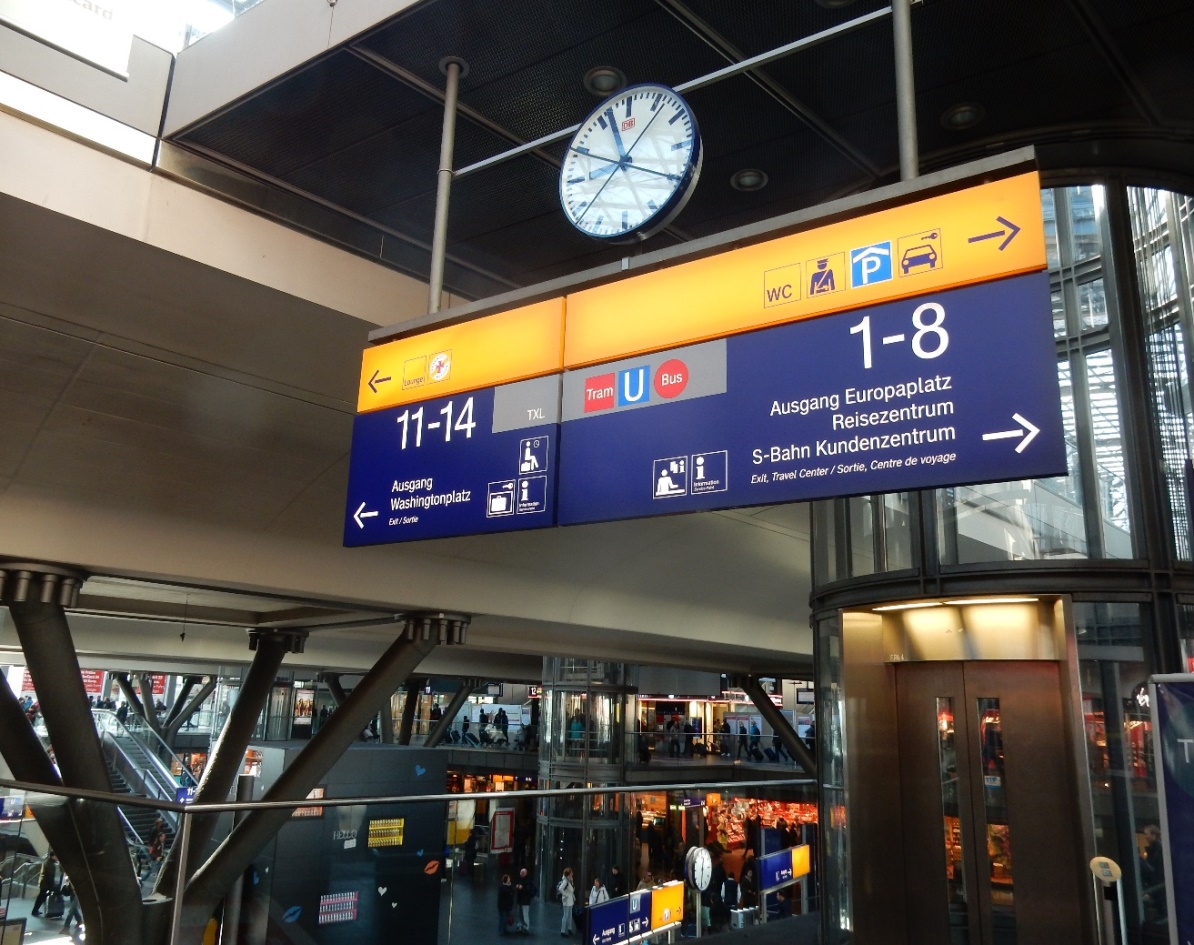 Aufgabe 1 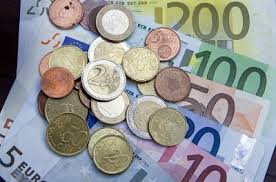 Du findest die Toilette, aber du kannst nicht einfach hineingehen. Du musst bezahlen! 
Leider hast du nur einen 5-€-Schein, du brauchst aber eine Münze von 50 Eurocent. Frage die Dame oder den Herrn an der Toilette, ob du wechseln kannst. Was sagst du? Rolle A = die Toilettendame / der ToilettenherrRolle B = duAufgabe 2 Jetzt hast  du 50 Eurocent bekommen und kannst du hinein. Da bekommst du einen Gutschein. Nicht wegwerfen!                     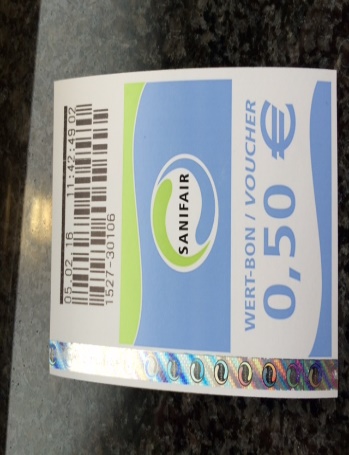 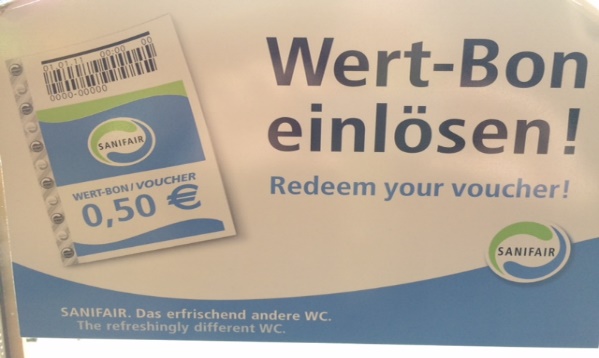 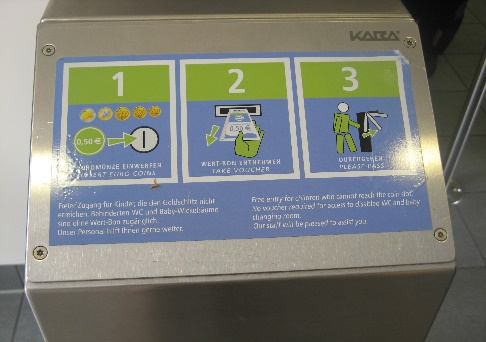 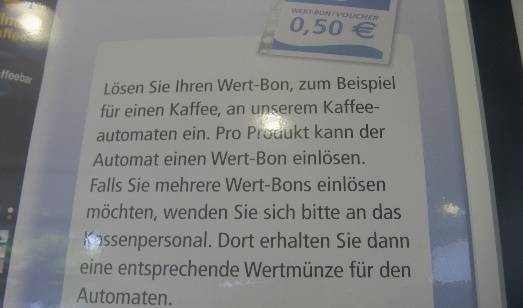 Frage, wofür du diesen Gutschein benutzen kannst. Wechsle die Rollen.STATION 2 – ETWAS ZU ESSEN AufgabeDu hast Hunger. Natürlich willst du etwas typisch Deutsches essen. Du kannst die Menükarte benutzen. Bestelle beim Verkäufer, was du essen und trinken willst. Frage, ob du hier mit dem Gutschein bezahlen kannst.Rolle A = der Verkäufer / die Verkäuferin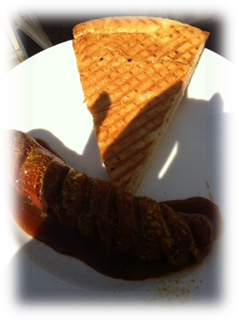 Rolle B = duWechsle die Rollen.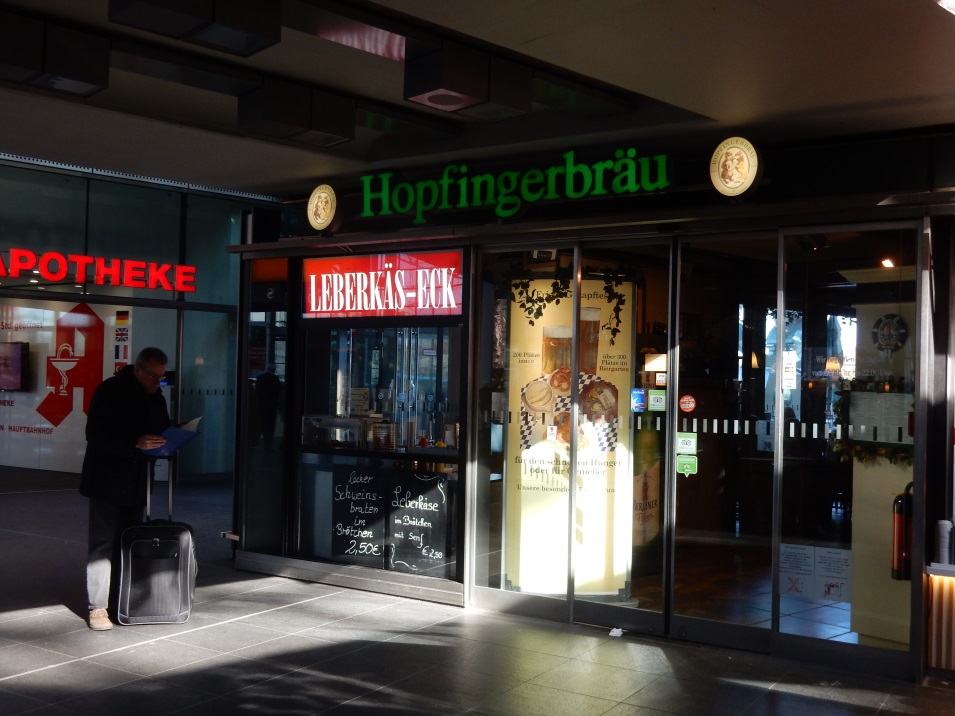 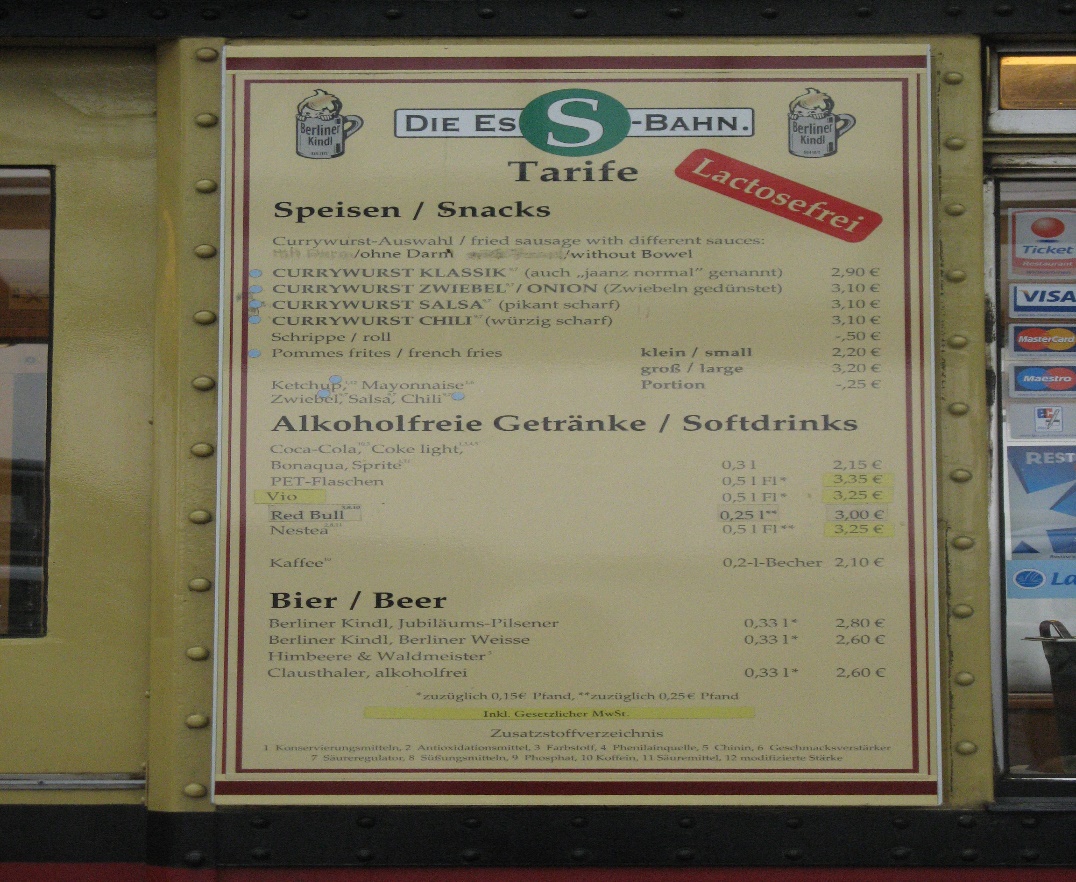 STATION 3 – AN DER DB INFORMATIONSSTELLE Aufgabe
Du brauchst einen Stadtplan. Gehe zum Schalter der DB Information und frage danach. Du möchtest gern zwei Tage bleiben und suchst eine Übernachtungsmöglichkeit. Wie kannst du das fragen?Rolle A = der MitarbeiterRolle B =  du
Wechsle die Rollen. 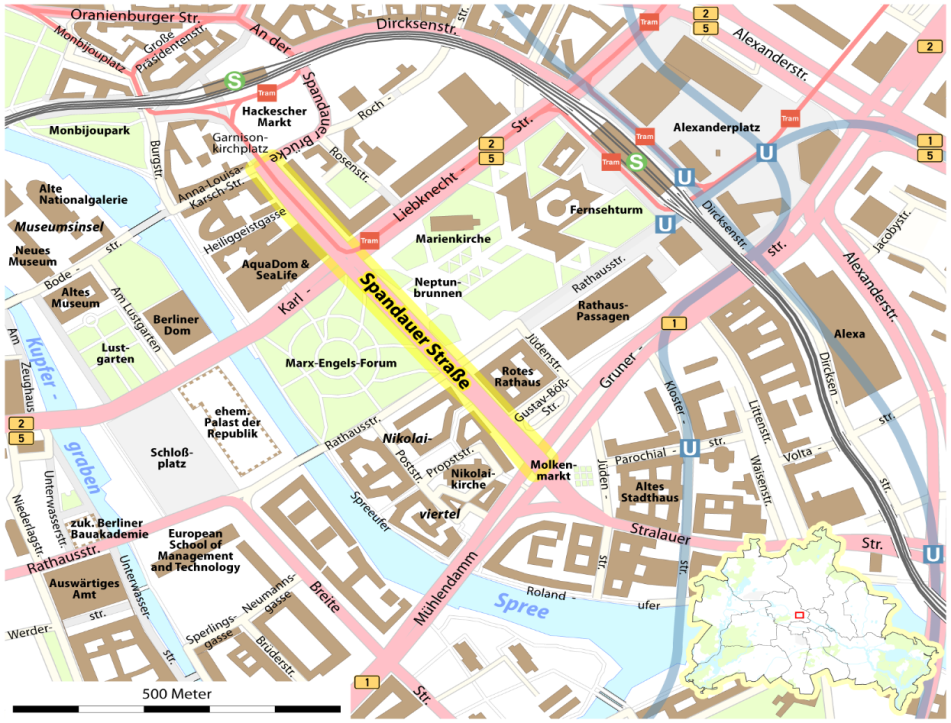 STATION 4 – EINE U-BAHNKARTEDu willst nicht mit deinem Koffer zu den Sehenswürdigkeiten. Also fährst du zuerst zum Hotel. 
Aufgabe 1
Du brauchst eine U-Bahnkarte. Du verstehst nicht, welche Karte du kaufen musst und bittest um Hilfe. Welche Karte brauchst du? Rolle A = ein Berliner / eine BerlinerinRolle B = duAufgabe 2
Du hast eine Fahrkarte gekauft. Wie viel kostet die Karte?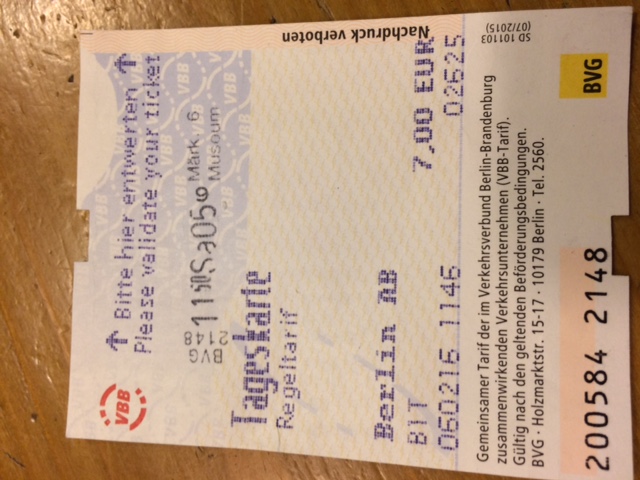 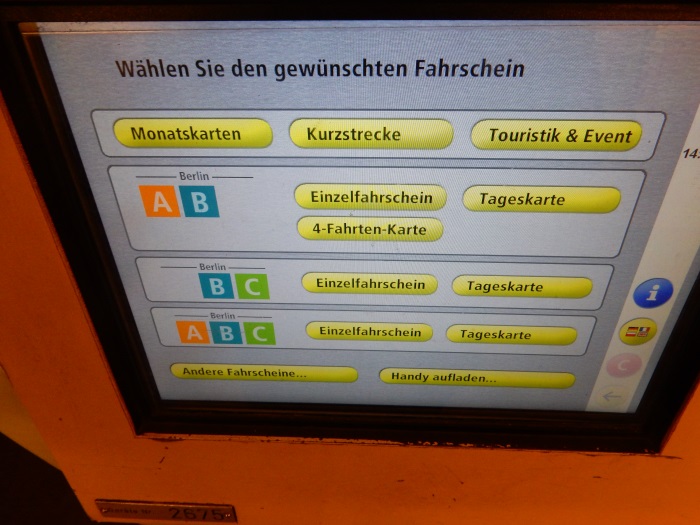 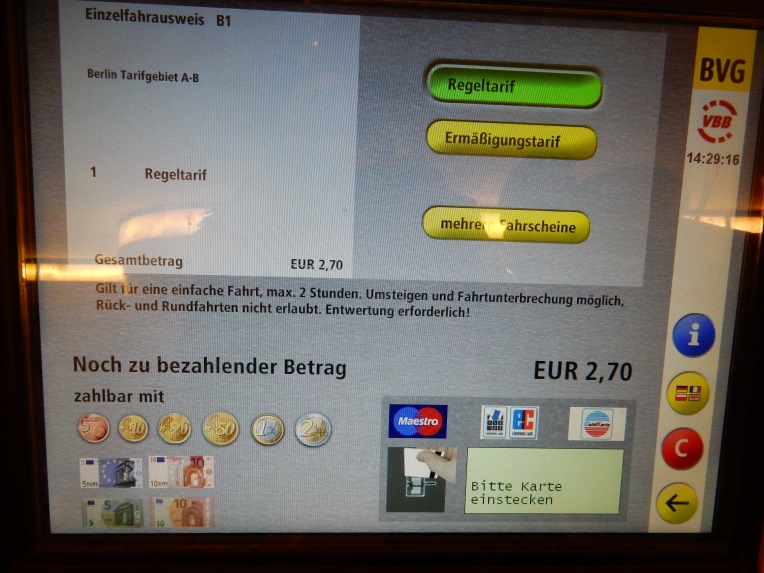 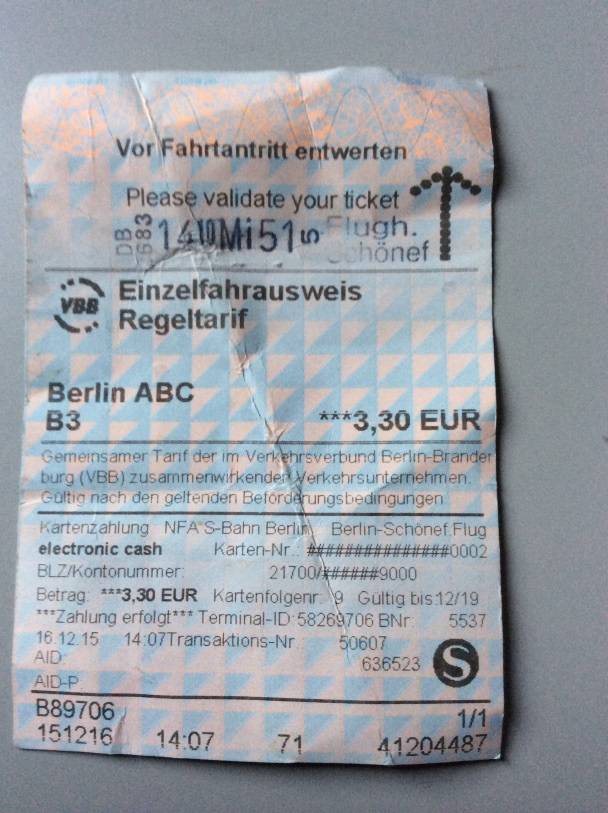 STATION 5 – EIN LIEDIn der Bahnhofshalle siehst du einen Gitarrenspieler. Er spielt das Lied ‚Is mir egal‘, dass von BVG in der U-Bahn gesungen wird. So ein Zufall! AufgabeDas Lied findest du auf  https://www.youtube.com/watch?v=YEYim54pJ00. Hör gut zu und beantworte die Fragen. 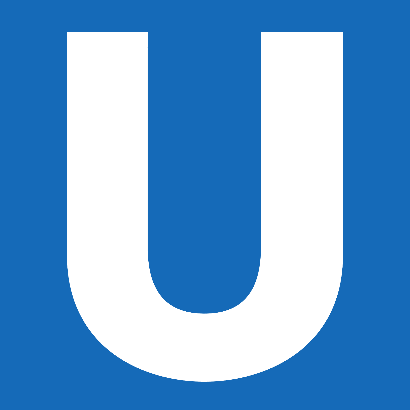 Was bedeutet ‚ist mir egal‘ in deiner Sprache?  Was aus dieser Liste ist dem Sänger nicht egal? Monatsticketkeine TicketHund mit HaiMann auf MannBart an Ladieskeine TrinkgeldFrau mit Kartoffeln
Was ist laut (volgens) dem Sänger euch egal? 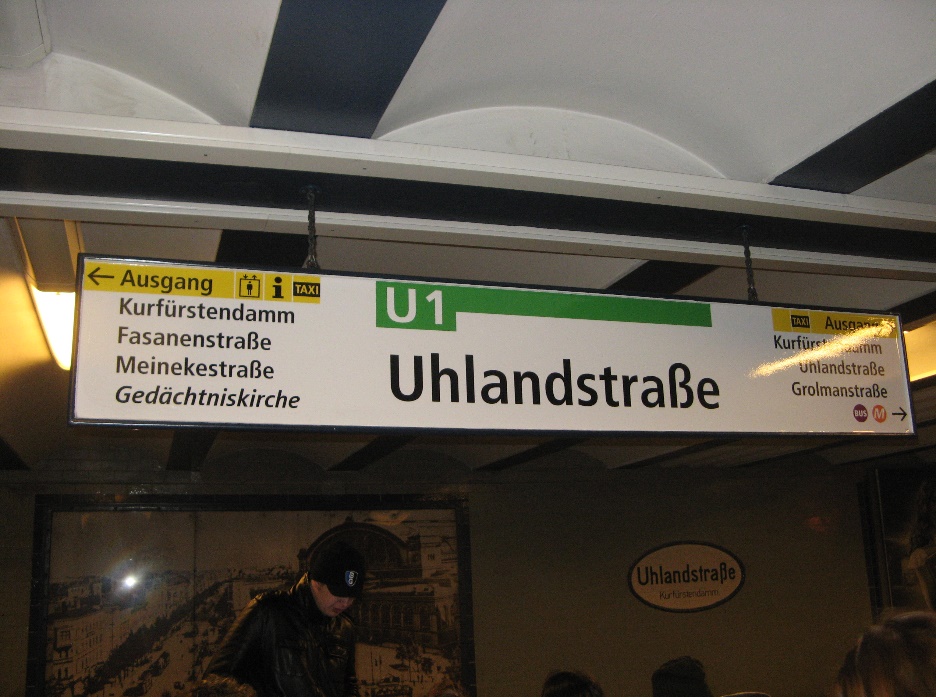 STATION 6 – IM SOUVENIRLADENBevor du die U-Bahn nimmst, möchtest du ein Souvenir kaufen. Du gehst in einen Souvenirladen.Aufgabe 1Was kaufst du und für wen? Suche dir etwas Schönes aus und bezahle an der Kasse. Rolle A = der Verkäufer / die Verkäuferin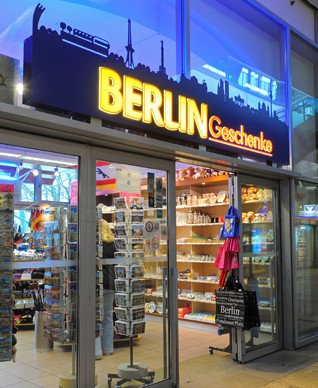 Rolle B = du        STATION 7 – EINE ANSICHTSKARTE FÜR OMA Deine Oma hat Geburtstag. Du willst ihr eine Ansichtskarte schicken. 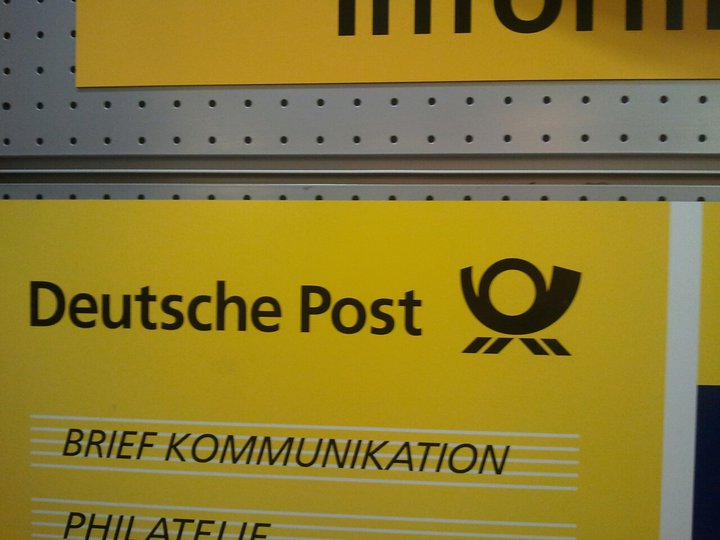 Aufgabe 1Kaufe eine Karte am Postamt. Vergesse die Briefmarke nicht.Rolle A =  der Postbeamte / die Postbeamtin
Rolle B = duAufgabe 2Schreibe die Karte an deine Oma.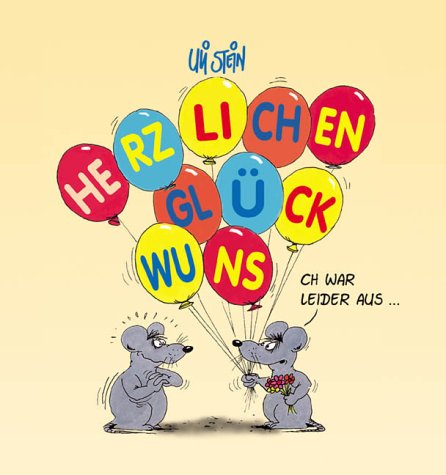 STATION 8 – NOCH EIN BRÖTCHENNach zwei Tagen Berlin willst du weiter fahren nach Dresden. Aufgabe 1Wie spät und von welchem Gleis fährt der Zug? 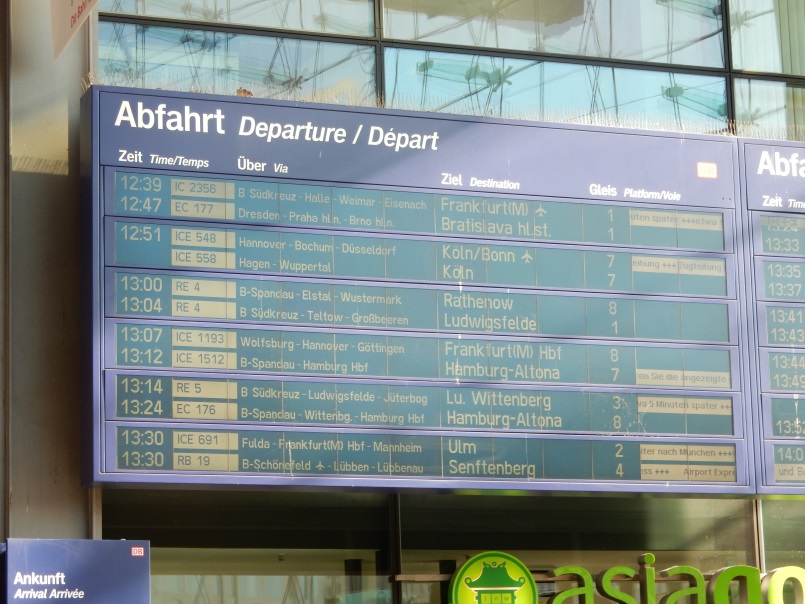 Aufgabe 2Du willst noch ein Brötchen bei der Wiener Feinbäckerei kaufen. Du hast kein Bargeld mehr. Du musst also mit der Karte zahlen. Frage, ob das möglich ist. Rolle A = der Verkäufer / die Verkäuferin Rolle B =  du  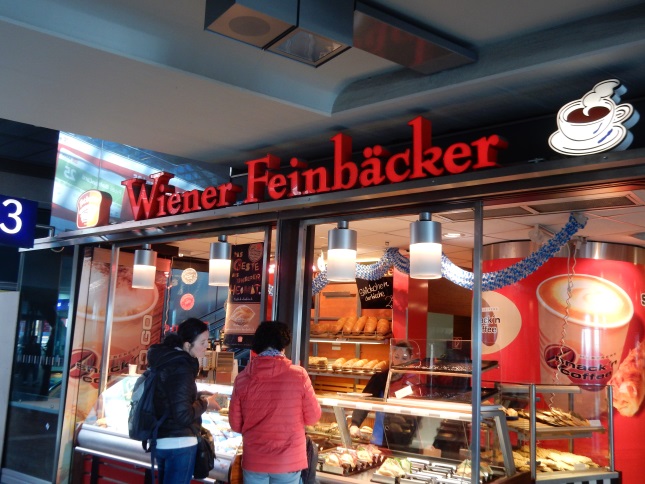 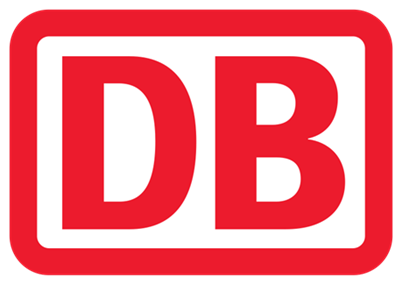 DB Information 00.00-24.00Die DB Information ist die zentrale Anlaufstelle für Auskünfte rund um Ihre Bahnreise und Treffpunkt für alle Reisenden und Bahnhofsbesucher.Sie benötigen Informationen zu Berlin oder möchten ein Hotelzimmer buchen? Die Mitarbeiter helfen Ihnen gerne.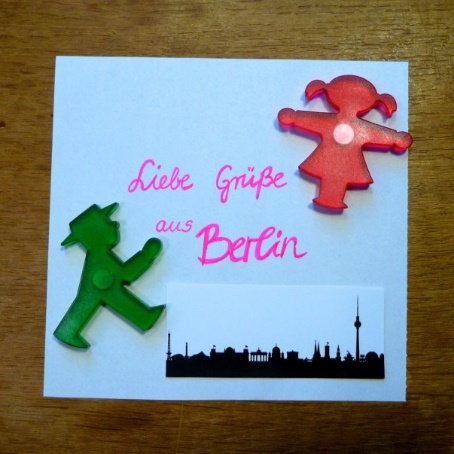 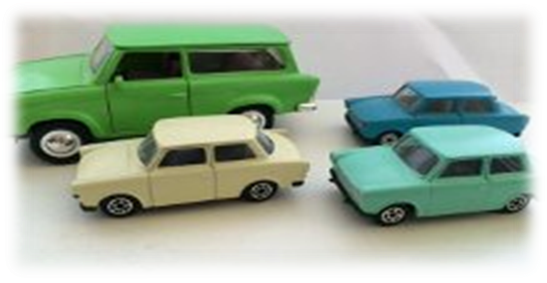 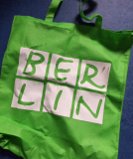 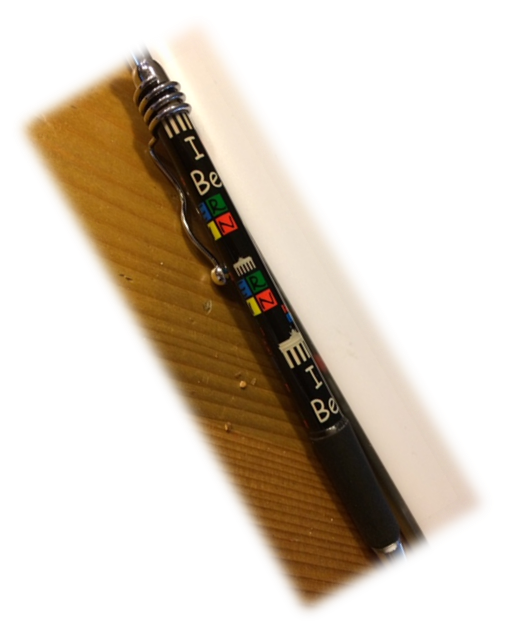 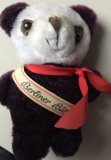 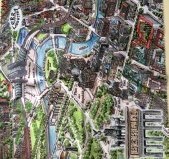 